per Post, E-Mail oder Fax an die Geschäftsstelle :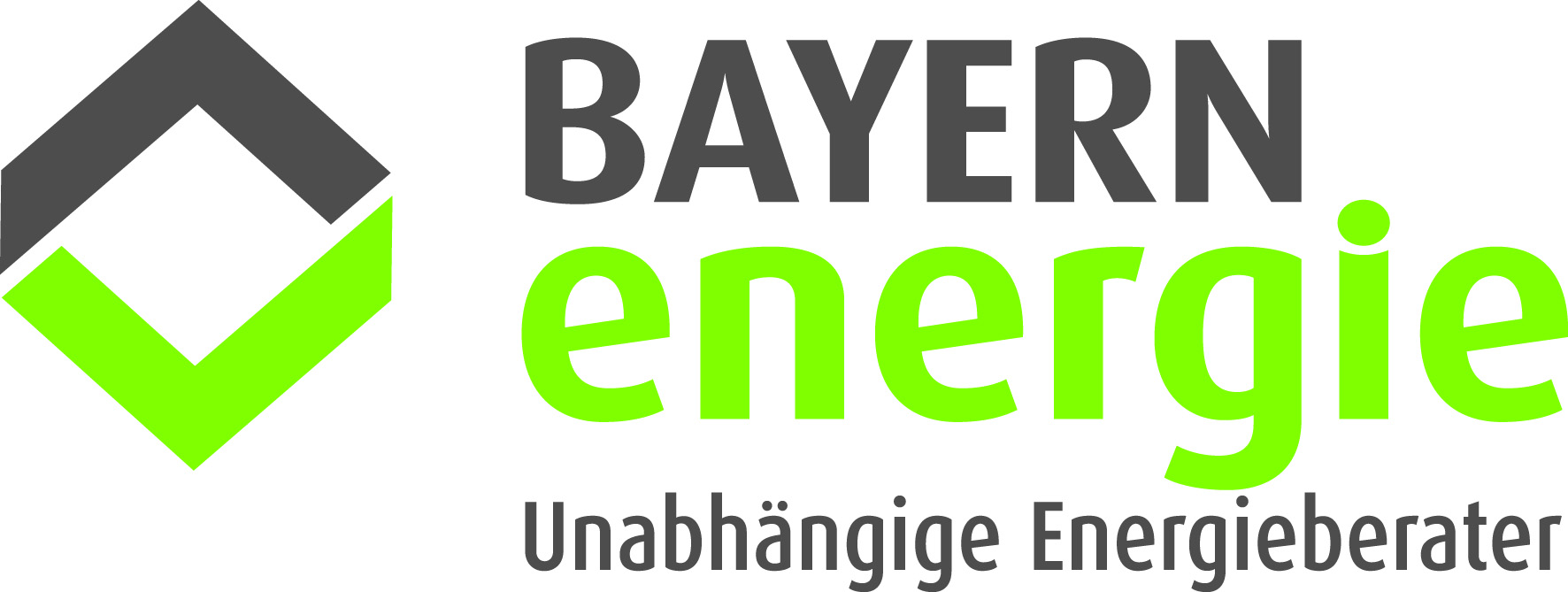 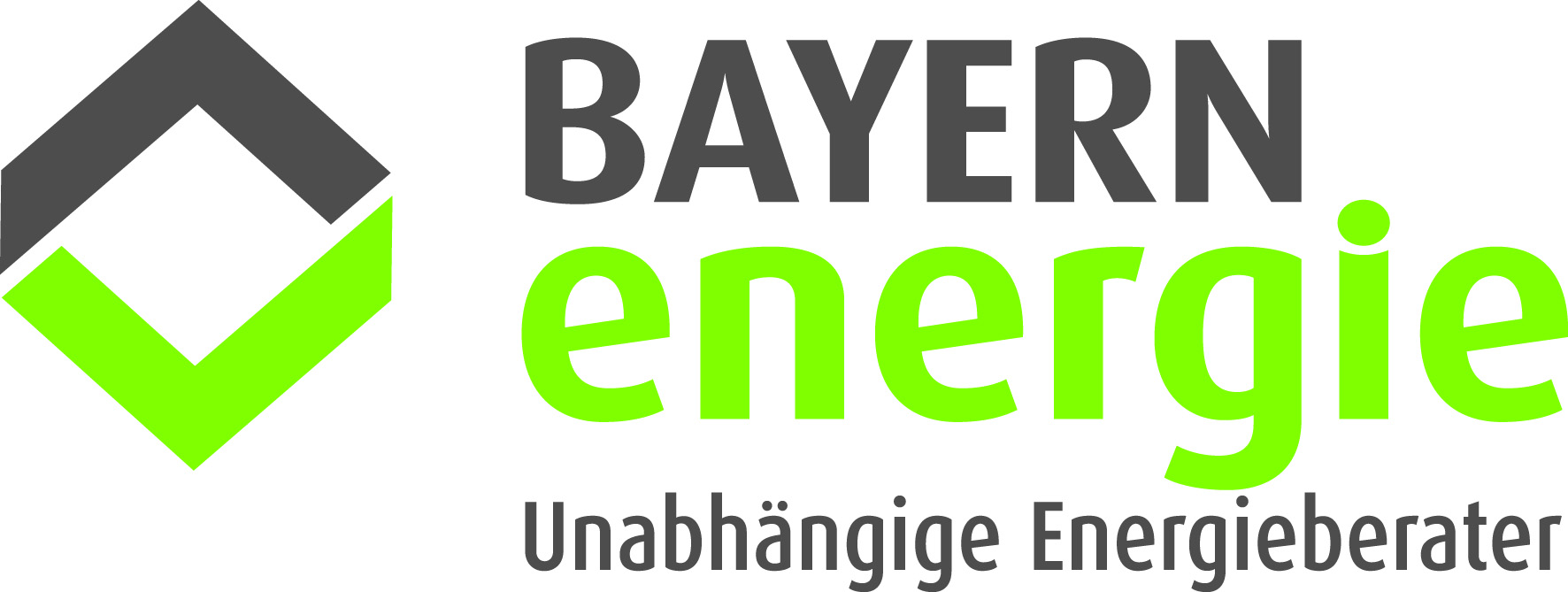 Bayernenergie e.V. ist ein eingetragener Verein der Energieberater in Bayern und repräsentiert in Bayern den Bundesverband der Gebäudeenergieberater (GIH BV) als Landesvertretung.Einmaliger Aufnahmebeitrag: 	EUR 50,-        						               Derzeitiger Mitgliedsbeitrag 2017:	EUR 160,- (zahlbar jährlich im Voraus)                        Mitgliedsbeitrag ab 2018:			EUR 200,- (zahlbar jährlich im Voraus)
Ermäßigter Mitgliedsbeitrag für Studenten: EUR 40,- (Nachweis erforderlich, Aufnahmegebühr entfällt) Ich beantrage die persönliche Mitgliedschaft als ordentliches Mitglied des Bayernenergie e.V.
Meinen Berufsabschluss in einer technischen Ausbildung und meine Qualifikation als geprüfter Energieberater (evtl. gleichwertige Kenntnisse) kann ich nachweisen. Ich beantrage die persönliche Mitgliedschaft als "Mitglied in Ausbildung" des Bayernenergie e.V.Nach Abschluss der Ausbildung erfolgt automatisch der Übergang in eine ordentliche Mitgliedschaft zum regulären Beitrag. Diese Daten werden ausschließlich zur Vereinsverwaltung genutzt und nicht an Dritte weitergegeben. In der Internet-Datenbank werden Ihre Daten (außer Bankdaten) nur veröffentlicht wenn Sie sie entsprechend freischalten. Sie haben die Möglichkeit Ihre Person und Ihre berufliche Tätigkeit / Firma ausführlich in der Internetdatenbank (mit Suchmaschine) des Bayernenergie e.V. darzustellen.Eine Kopie meines Berufsabschlusses    ist dem Antrag beigefügt    werde ich umgehend nachreichen.Eine Kopie meiner Energieberaterqualifikation    ist dem Antrag beigefügt    werde ich nachreichen.Sepa-Lastschriftsmandat Ich ermächtige den BAYERNenergie e.V., Zahlungen von meinem Konto mittels Lastschrift einzuziehen. Zugleich  weise ich mein Kreditinstitut an, die von BAYERNenergie e.V. auf mein Konto gezogenen Lastschriften einzulösen. Hinweis: Ich kann innerhalb von acht Wochen, beginnend mit dem Belastungsdatum, die Erstattung des belasteten Betrages verlangen. Es gelten dabei die mit meinem Kreditinstitut vereinbarten Bedingungen. Ort, ...........................................  Datum ....................................  Unterschrift ……………………………………Meine Daten (nur persönliche Mitgliedschaft möglich, hier bitte ausschließlich private Daten eintragen)Meine Daten (nur persönliche Mitgliedschaft möglich, hier bitte ausschließlich private Daten eintragen)Meine Daten (nur persönliche Mitgliedschaft möglich, hier bitte ausschließlich private Daten eintragen)Meine Daten (nur persönliche Mitgliedschaft möglich, hier bitte ausschließlich private Daten eintragen)Anrede / TitelVorname / NamePLZ / Ort (Privatadresse)Straße (Privatadresse)E-MailGeburtsdatumTelefon privat / geschäftlichMobiltelefon BankverbindungIBAN / BICBerufsausbildungBerufsabschlussEnergieberaterqualifikation